Fort Service Learning Magnet AcademyCheerleaders Squad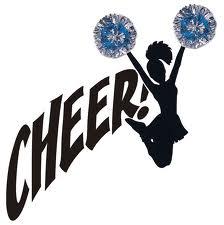 Conditioning and Tryout PacketRequired UniformSolid Black Shorts, Solid White T-shirt, Solid White Socks, Solid White Tennis Shoes, and No Jewelry (including earrings)All paperwork must be completed and turned in by August 12, 2019 to participate in Cheer Conditioning and Cheer Try-out.Questions please contact Coach Boykin - boykin.madeline.w@muscogee.k12.ga.usFort Service Learning Magnet AcademyCheerleaders’ Expectations All Cheerleading Try-Out Participants are expected to abide by all Fort Service Learning Magnet Academy and Muscogee County School District rules and procedures.All Cheerleading Try-Out Participants are expected to have all required paperwork completed and turned in by August 12, 2019.All Cheerleading Try-Out Participants are expected to be on time for conditioning and for tryout.All Cheerleading Try-Out Participants are expected to be present each day of conditioning to prepare for tryout.All Cheerleading Try-Out Participants are expected to be in correct uniform each day of conditioning and for try-out.All Cheerleading Try-Out Participants are expected to have a positive and cooperative attitude and demeanor each day of conditioning and try-out.All Cheerleading Try-Out Participants are expected to be picked up on time each day of conditioning and tryout.________________________________________________	                       ______________________Parent’s Signature								Date________________________________________________			______________________Cheerleader’s Signature							DateFort Service Learning Magnet Academy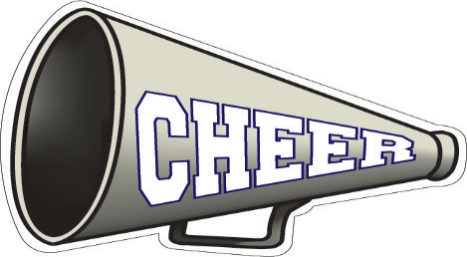 Cheerleader SquadTeacher Recommendation 2019Cheer Candidate: _______________________________     Grade: _____Teacher: ______________________Class or Activity: _______________________     Must be completed by Teacher only and return directly to Coach Boykin.Additional Comments:________________________________________________________________________________________________________________________________________________________________________________________________________________________________________________________________________________________________________Return form to Coach Boykin @ Fort Service Learning Magnet Academy by August 12, 2019.Fort Service Learning Magnet AcademyCheerleader SquadTeacher Recommendation 2019Cheer Candidate: _____________________________     Grade: _____Teacher: ____________________________   Class or Activity: ________________________Must be completed by Teacher only and return directly to Coach Boykin.Additional Comments:________________________________________________________________________________________________________________________________________________________________________________________________________________________________________________________________________________________________________Return form to Coach Boykin @ Fort Service Learning Magnet Academy by August 12, 2019.Fort Service Learning Magnet AcademyCheerleader SquadTeacher Recommendation 2019Cheer Candidate:______________________________     Grade: _____Teacher: ____________________________    Class or Activity: ________________     Must be completed by Teacher only and return directly to Coach Boykin.Additional Comments:________________________________________________________________________________________________________________________________________________________________________________________________________________________________________________________________________________________________________Return form to Coach Boykin @ Fort Service Learning Magnet Academy by August 12, 2019.Fort Service Learning Magnet Academy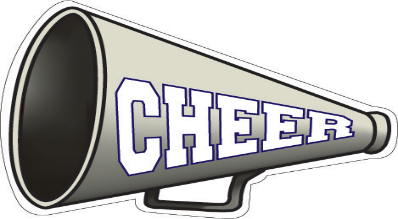 Cheerleading Candidate Information Sheet2019Candidate’s Name:___________________________________        Grade______Address:  _________________________________________   City_____________  State ________  Zip _______            Date of Birth: __________        Parent/Guardian Information:1)Name: _________________________________________   Relationship to Candidate: ____________________________Cell: ______________________ Home: __________________ Work: __________________Parent/Guardian Email: ____________________________________________________2)Name: ________________________________________   Relationship to Candidate: _________________________Cell: ______________________ Home: __________________ Work: __________________Parent/Guardian Email: _____________________________________________________Emergency Contact Information:Name: ________________________________________________Relationship to Candidate: __________________________________Cell: ______________________ Home: __________________ Work: __________________Fort Service Learning Magnet AcademyCheerleading Conditioning and Tryout Acknowledgement and Agreement 2019I have read the cheerleading conditioning and try-out information and expectations.  I understand and agree to abide by these expectations.  I understand that it is mandatory that cheerleading participant must be in good academic standing (C average or Better).  I understand that cheerleading is a sport and it can be dangerous.  I understand that a current physical must be on file with the school in order for the cheerleading participant to engage in any of the activities of cheerleading conditioning and try-out.I understand that cheerleading conditioning and try-outs will be closed to the public. I understand that selection to the cheerleading squad is based on a scoring rubric used by the coach and the judges.  I understand that if my daughter is selected for the cheerleading squad then all monies must be paid by Tuesday, August 19, 2019 to secure her place on the squad.  I understand that if all monies are not paid by August 19, 2019 then my daughter’s place on the squad will be given to the next qualified candidate. Parent Signature: __________________________ Date: ________Candidate Signature__________________________ Date________Fort Service Learning Magnet AcademyCheerleading Squad Fees2019**All items are the cheerleader’s to keep**Cheerleading Uniform________________________ $70.00Cheerleading Warm-Up _______________________$70.00Polo Shirt_________________________________ $20.00Cheerleading Practice Uniform__________________$20.00Cheer Shoes _______________________________ $40.00Accessories (bloomers, socks, bows) _______________$20.00Pom-Poms ________________________________$15.00Bag _____________________________________$20.00Lettering _________________________________$25.00------------------------------------------------------------------------                         Cheerleading Fees ________________    $300                       FSLMA Athletic Fee _______________      $50                                          Paid separately to Fort Athletic Department                                                                                   Total Fee:    $350     All monies are due on August 19, 2019.DistinguishedProficientAverageDevelopingNeeds ImprovementPositive Attitude Respectfulness towards AdultsCollaboration with PeersDependable/ReliableLeadership QualitiesDistinguishedProficientAverageDevelopingNeeds ImprovementPositive Attitude Respectfulness towards AdultsCollaboration with PeersDependable/ReliableLeadership QualitiesDistinguishedProficientAverageDevelopingNeeds ImprovementPositive Attitude Respectfulness towards AdultsCollaboration with PeersDependable/ReliableLeadership Qualities